To divide by powers of 10There are 300 children in school and they are shared equally into 10 classes. How many children in each class?The jackpot prize was £15,430 and 100 people bought a winning ticket so the money was shared equally between them. How much money will each person win?I have 1700 pennies. How many pounds would this make?James has 350 football cards. Mike has 1 tenth of that amount. How many does Mike have?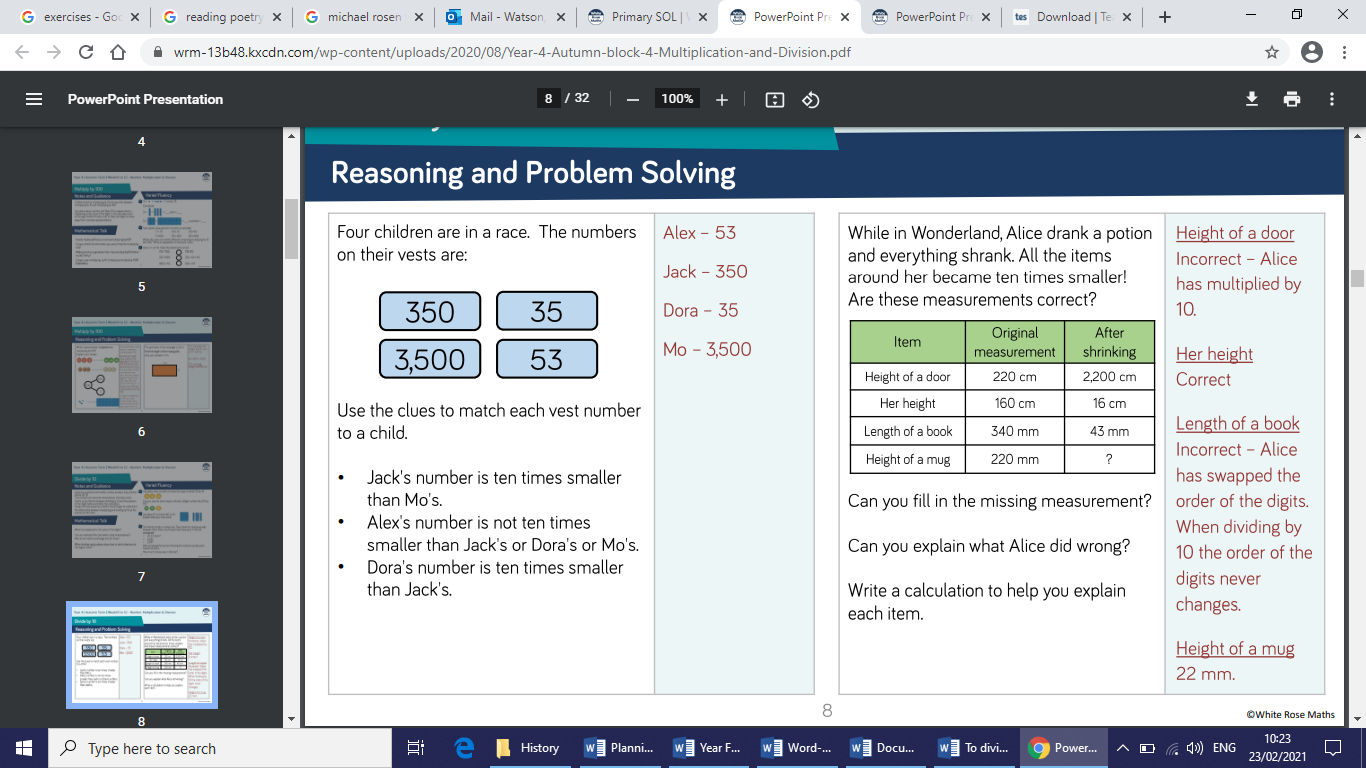 For this question, you can only use each number once.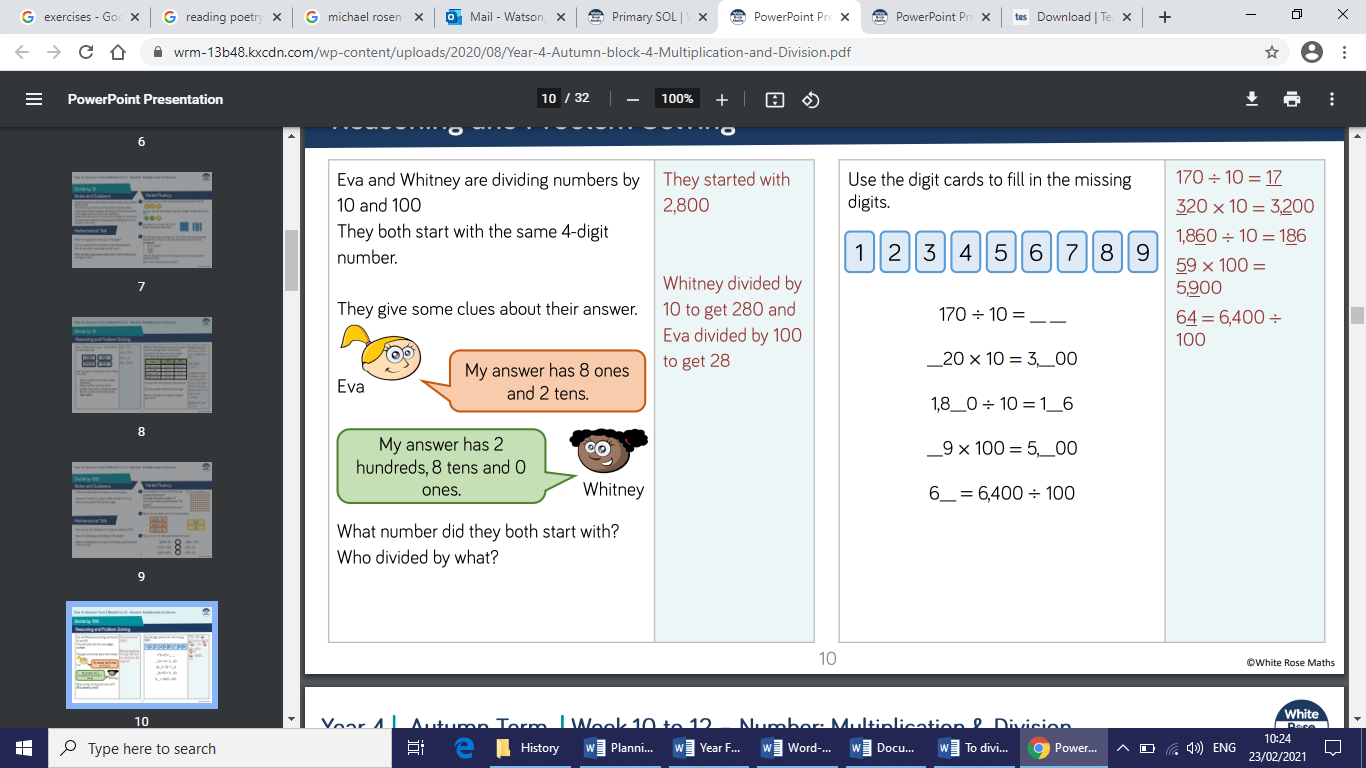 